Semana del 9 al 13 de noviembreLunes 9 de noviembre.Lengua – Comparación.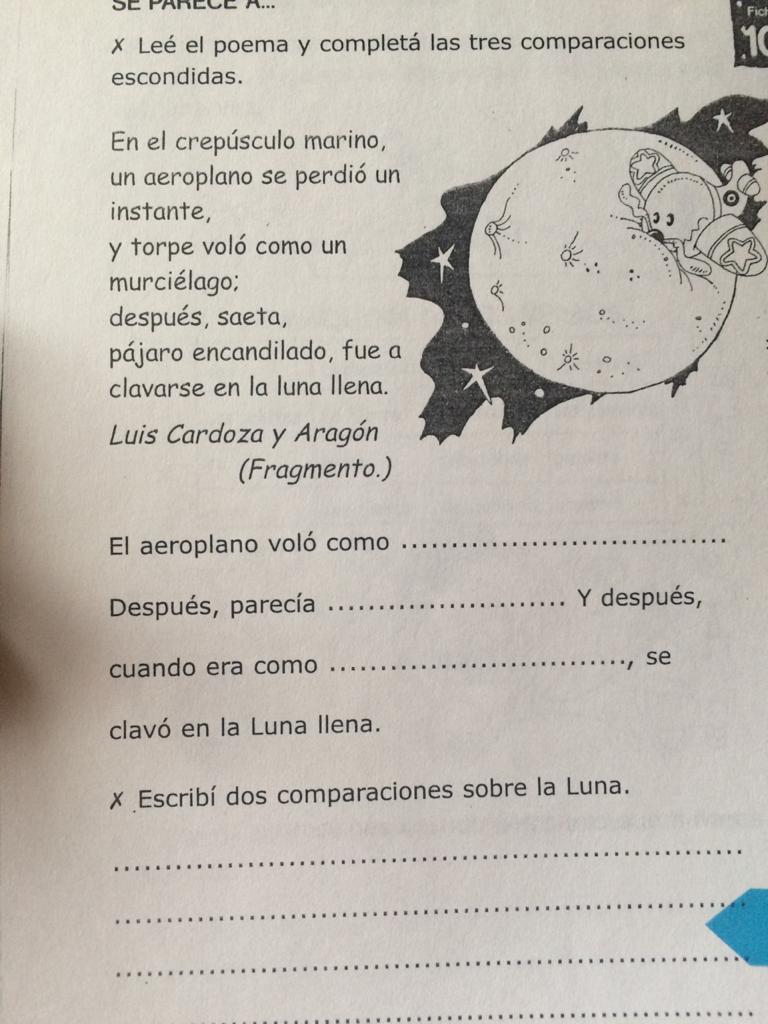 Matemática10.000- 545=345x7Martes 10 de noviembre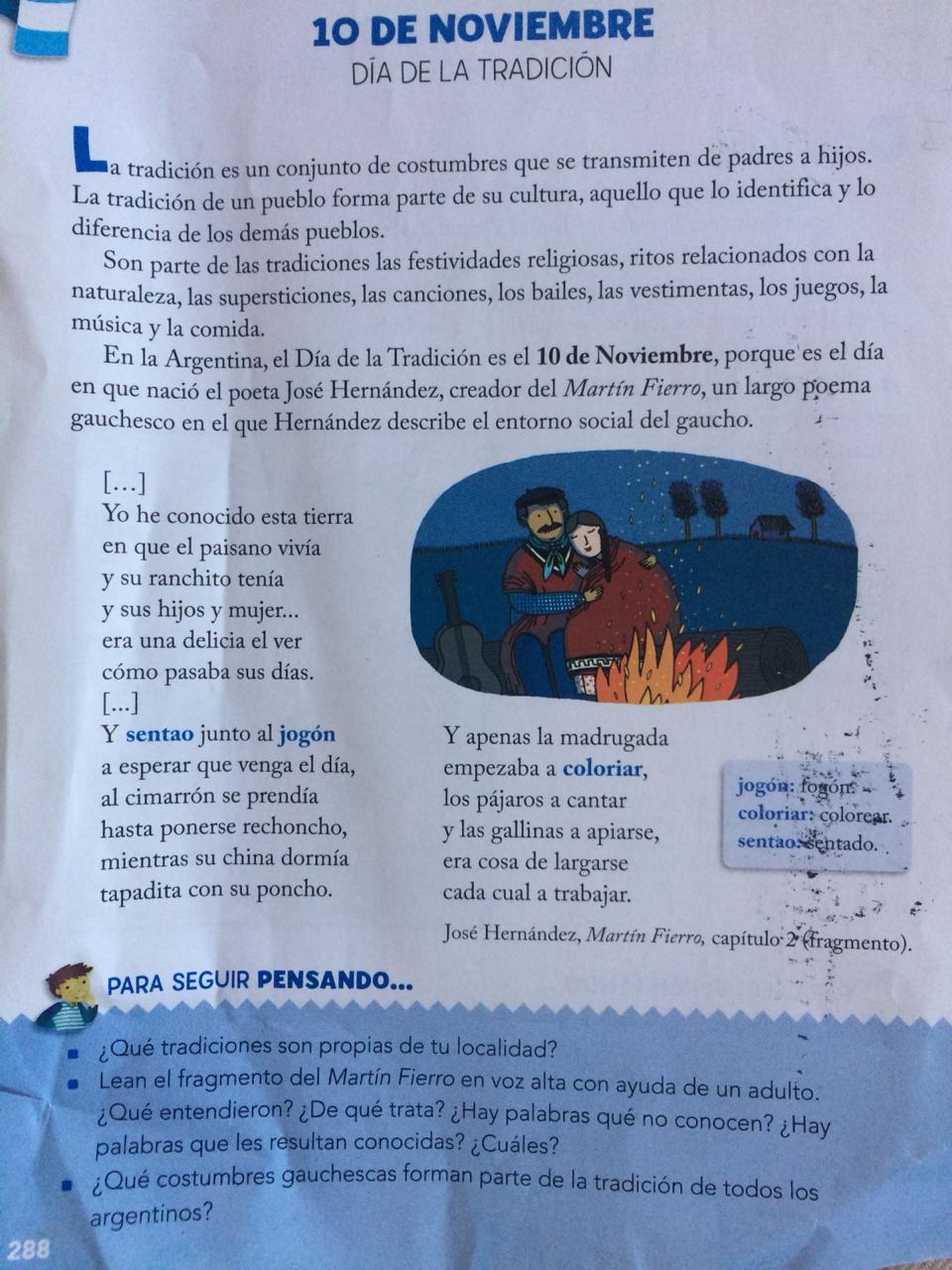 Matemática28/6539+249=Miércoles 11 de noviembreMatemáticaNo te olvides que hay actividades de matemática en el cuadernillo para completar, trabajaremos en las siguientes páginas, 58-59-60-61-62-63 y 64.Resolvé:57/4Jueves 12 de noviembreCs naturalesLa Luna. Escribí todo lo que sepas de la luna.Investiga sus fases.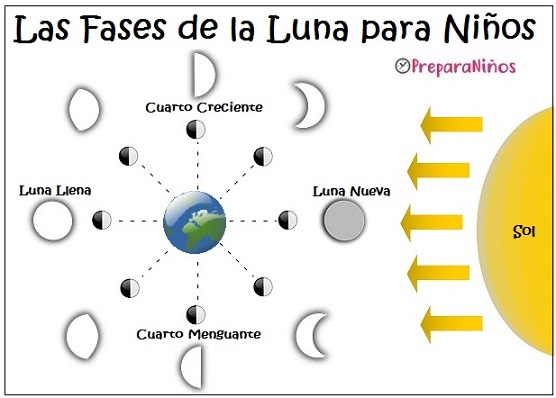 Podés hacer un listadoGriegos.La luna es un satélite natural.Mide aprox 3576 kilómetros.El 5to satélite natural más grande del sistema solar.Su nombre viene del latín. Se formó con el choque de un protoplaneta y el planeta tierra.La luna es brillante porque refleja la luz del sol.La tiene dos movimientos la traslación y la rotación. Estos movimientos duran la misma cantidad de tiempo (28 días)Para aprender más. Podés ver en esta página o también observar el siguiente video.https://preparaninos.com/que-es-la-luna-explicacion-para-ninos/https://www.facebook.com/centrodeastrofisicacata/videos/347683726562835Si te animás podes hacer este material didáctico con un caja de fósforo. Así podes conocer sus fases.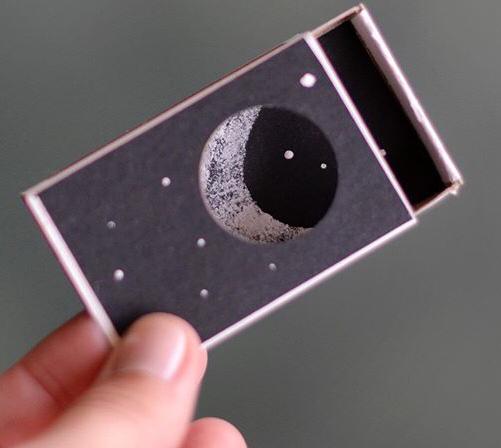 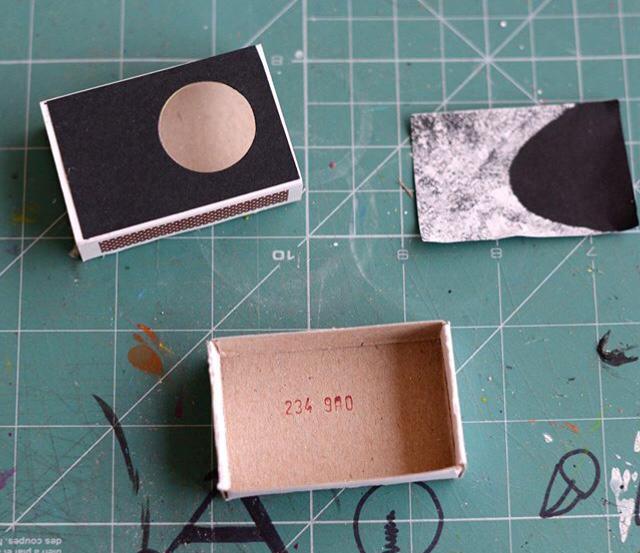 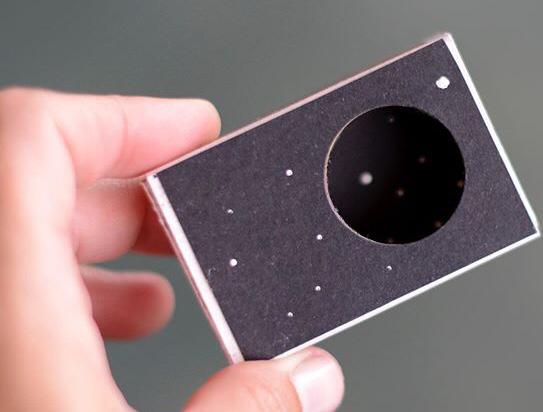 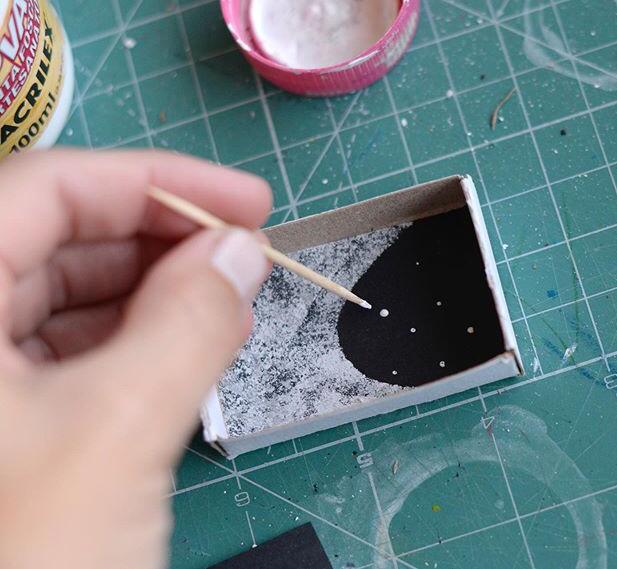 Matemática.3000-1558Viernes 13 de noviembre El domingo cumple Alma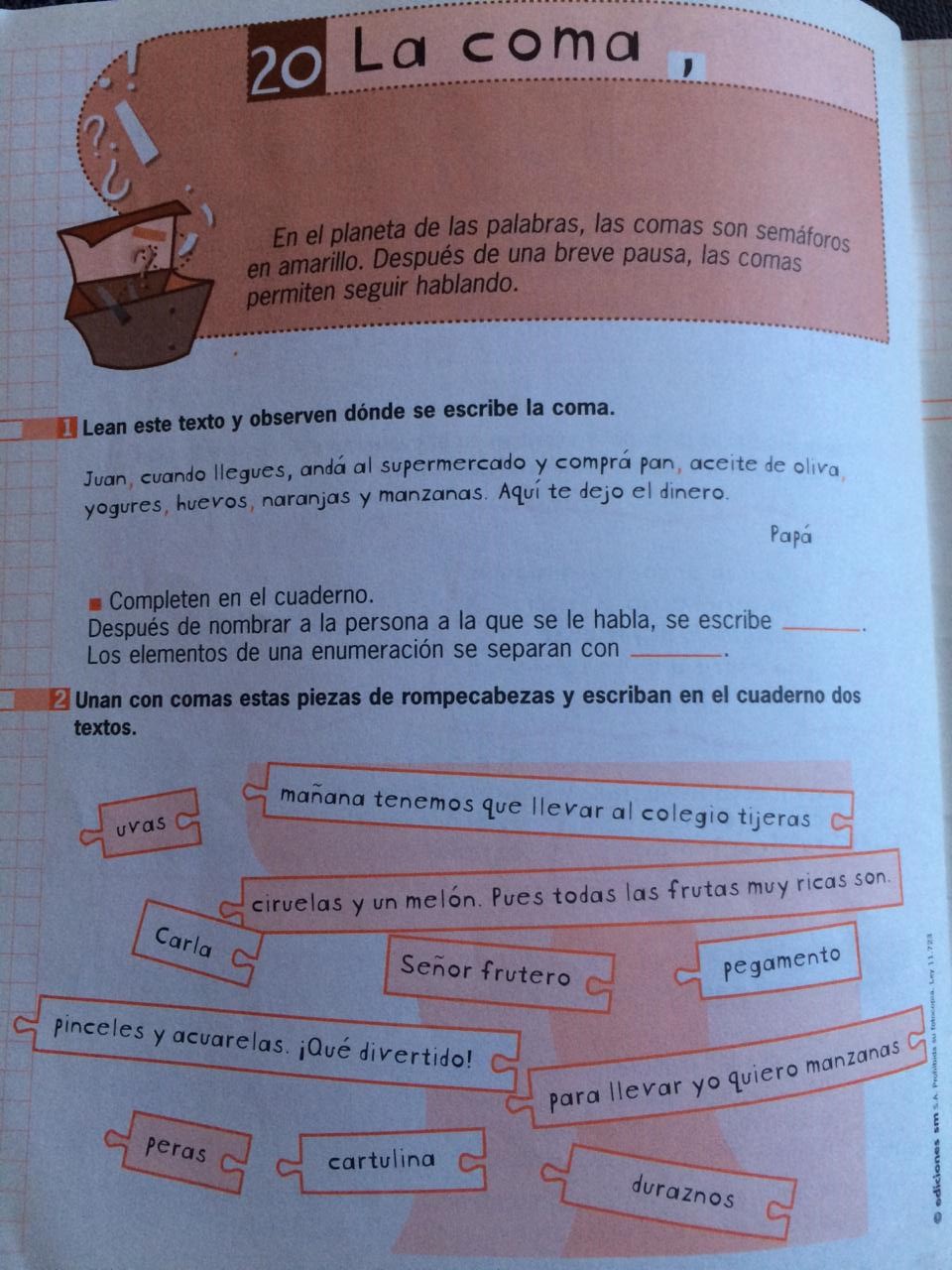 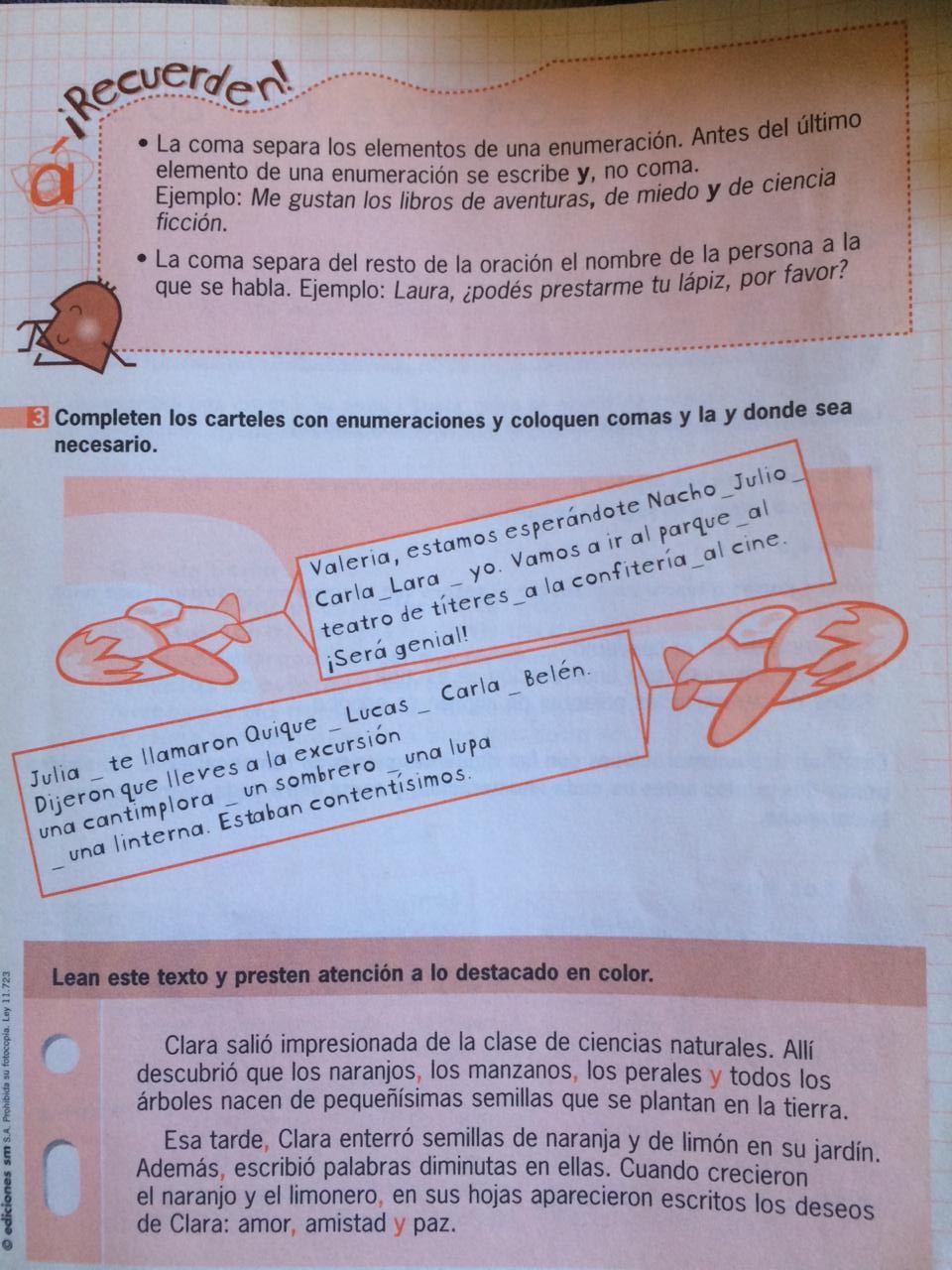 